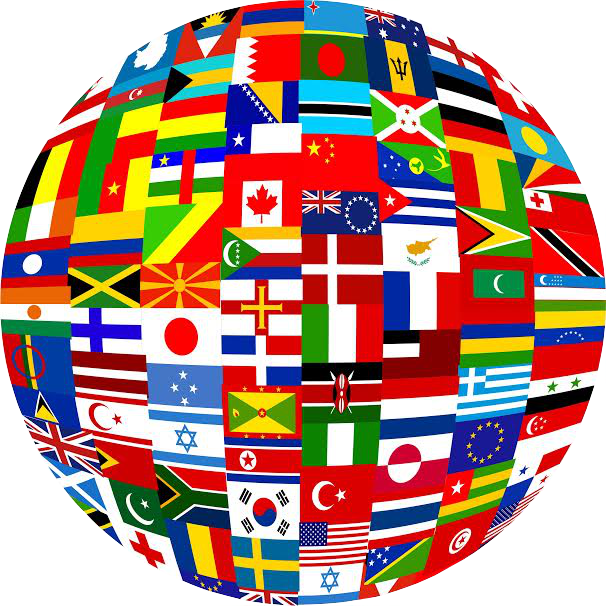 Job Description – PresidentResponsibilities:Serves as a good will ambassador for and on behalf of ICPANServes on the Board of Directors in a non-officio capacityServes on committees as directed by the ICPAN ChairAttends BOD meetings as required (may be in person or online)Provides historical perspective Terms of Office:Two year term of office (?)May be re-elected and serve 2 consecutive terms (?)Feedback from Laura:Hi Sue,I believe you are quite right.With all the work you have done, I would like to add that you can offer support to others, that you must have had a previous role on the last board, and that you will advise on issues that might impact the board( like environmental scanning exercises).I do worry about burnout and feel the President can take a 2 year position with one additional term of 2 years. Is this to be elected or appointed?